АДМИНИСТРАЦИЯ ВЕДЕНКИНСКОГО СЕЛЬСКОГО ПОСЕЛЕНИЯДАЛЬНЕРЕЧЕНСКОГО МУНИЦИПАЛЬНОГО РАЙОНАПРИМОРСКОГО КРАЯПОСТАНОВЛЕНИЕ28 декабря 2021 года	                          с. Веденка	                                        № 83Об утверждении Порядков включения территорий в муниципальную  программу (подпрограмму, мероприятие) по благоустройству территорий Веденкинского сельского поселения (в том числе благоустройству детских и спортивных площадок), дворовых  территорий, расположенных на территории Веденкинского сельского поселения на  2023 год муниципальной программы «Формирование современной городской среды Веденкинского сельского поселения» на 2020 - 2027 годы      В целях организации мероприятий по благоустройству территории Веденкинского сельского поселения, в рамках реализации государственной программы Приморского края                           «Формирование современной городской среды муниципальных образований Приморского края» на 2020-2027 годы от 30 декабря 2019 года № 944-na, на основании Федерального закона от 06 октября 2003 года № 131-ФЗ «Об общих принципах организации местного самоуправления в Российской Федерации», постановления администрации Веденкинского сельского поселения от 05 сентября 2016 года № 21- А «Об утверждении Порядка принятия решений о разработке муниципальных программ, их формирования и реализации на территории Веденкинского сельского поселения  и проведения оценки эффективности реализации муниципальных программ», руководствуясь Уставом Веденкинского сельского поселения, администрация Веденкинского сельского поселенияПОСТАНОВЛЯЕТ:Утвердить прилагаемые:Порядок включения дворовых территорий многоквартирных домов в муниципальную программу (подпрограмму, мероприятие) по благоустройству территорий Веденкинского сельского поселения (в том числе благоустройство детских и (или) спортивных площадок) дворовых территорий: асфальтирование территории (ремонт дворовых проездов), установка скамеек и урн для мусора, обеспечение освещения территорий, расположенных на территории Веденкинского сельского поселения на 2023 roд муниципальной программы «Формирование современной городской среды Веденкинского сельского поселения» на 2020- 2027 годы;Настоящее постановление вступает в силу со дня его официального       опубликования на сайте администрации Веденкинского сельского поселения.Контроль за исполнением данного постановление оставляю за собой.                    Глава администрации                    Веденкинского сельского поселения                                                  А.А. Бровок                      УТВЕРЖДЁНпостановлением  администрацииВеденкинского сельского поселенияот 28 декабря 2021 года № 83ПОРЯДОКвключения дворовых территорий многоквартирных домов в муниципальную  программу (подпрограмму, мероприятие) по благоустройству территорий Веденкинского сельского поселения (в том числе благоустройству детских и спортивных площадок; дворовых  территорий (в части ремонта дворовых проездов, установка скамеек и урн для мусора, обеспечение освещения территорий, расположенных на территории Веденкинского сельского поселения на  2023 год муниципальной программы «Формирование современной городской среды Веденкинского сельского поселения» на 2020 - 2027 годы.                                                     l. Общие положения1.1 Настоящий порядок разработан в целях благоустройства территорий, расположенных на территории Веденкинского сельского поселения Веденкинского муниципального района Приморского края.Основные понятия, используемые в настоящем Порядке:заявка — заявка на участие в отборе дворовых территорий многоквартирных домов (далее — МКД) для формирования адресного перечня включения дворовых территорий в Подпрограмму (Приложение № 1 к настоящему Порядку);дизайн-проект - текстовое и визуальное описание проекта благоустройства, в том числе перечень (в том числе визуализированный) элементов благоустройства, предполагаемых к размещению на соответствующей дворовой территории МКД:уполномоченное лицо — физическое или юридическое лицо, уполномоченное общим   собранием собственников помещений в многоквартирном доме для подачи заявки на участие в отборе дворовых территорий МКД, согласования дизайн-проекта, осуществления контроля за ходом проведения, а также приемки выполненных работ;объекты внешнего благоустройства — внутренние дороги, малые архитектурные формы, асфальтированные дорожки, внешнее освещение территории, детские площадки, спортивные площадки и воркауты: схема благоустройства дворовой территории - планируемые объекты и            характеристики благоустройства (твердое покрытие, парковочные места, освещение, игровое оборудование для детей, детские и спортивные площадки, необходимость демонтажа существующей детской и спортивной площадок, озеленение, планируемые мероприятия по обрезке и удалению деревьев, по устройству площадки для сбора отходов) с размещением их на схеме земельного участка территории с привязкой к местоположению МКД и с указанием размеров и границ.1.2.  Перечень работ по благоустройству территорий включает в себя:     - общественные территории: благоустройство территорий (в том числе благоустройство детских и спортивных площадок:        - дворовые территории: асфальтирование территории (ремонт дворовых проездов),  установка скамеек и урн для мусора, обеспечение освещения территорий, оборудование детских и (или) спортивных площадок.Собственники МКД вправе выбрать только один вид благоустройства дворовой  территории, указанный в пункте 1.2. настоящего Порядка. Настоящий порядок разработан в целях благоустройства территорий  расположенных на территории Веденкинского сельского поселения Дальнереченского муниципального района Приморского края.      Адресный перечень благоустройства территорий осуществляется с учетом мнения граждан, подавших заявку-предложение на участие в программе, при обязательном соблюдении требований государственных стандартов и технических регламентов, правил благоустройства, утвержденных на территории муниципального образования. Формируется из числа общественных и дворовых территорий нуждающихся в благоустройстве в рамках реализации муниципальной программы с учетом их физического состояния. Заинтересованными лицами на включение в адресный перечень выступают собственники помещений в многоквартирных домах, собственники иных зданий и сооружений, расположенных в границах дворовой территории, представители органов власти, органов местного самоуправления, бизнеса, общественные объединения, граждане, заинтересованные в благоустройстве территорий на которых проживают.В случае отсутствия технической возможности размещения площадок на дворовой территории (земельном участке, на котором расположен многоквартирный дом), принимается решение об изменении места расположения площадки за пределами границ дворовой территории (земельного участка), в этом случае орган местного самоуправления муниципального образования с учетом мнения указанных граждан принимает решение о создании общественной территории.При размещении площадки в границах дворовой территории (земельного участка, на котором расположен многоквартирный дом), указанной в заявке - предложении, гражданами должно быть принято решение на общем собрании собственников помещений в многоквартирном доме о принятии в состав общего имущества в многоквартирном доме оборудования, иных материальных объектов, установленных на дворовой территории в результате реализации мероприятий по ее благоустройству в целях осуществления последующего содержания указанных объектов в соответствии с требованиями законодательства Российской Федерации.Оценка заявок-предложений заинтересованных лиц в целях включения в адресный перечень благоустройства территорий осуществляется общественной комиссией по обеспечению реализации муниципальной программы (далее - общественная комиссия).Заявки заинтересованными лицами о включении в муниципальную программу на 2020-2027 годы подаются в адрес администрации Веденкинского сельского поселения:по адресу: 692103, с. Веденка ул. Мелехина, 38,  в рабочие дни с 9.00 часов до 17.00 часов (перерыв с 13.00 ч. до 14.00 ч.). Телефон для справок: 8(42356)-51117.Прием заявок осуществляется до 1 июня 2022 года.Для участия в муниципальной программе заинтересованными лицами предоставляются следующие документы:      а) заявка-предложение заинтересованных лиц о включении благоустройства территории в муниципальную программу по форме согласно приложению № 1 к настоящему Порядку;     б) решение общего собрания собственников помещений в многоквартирном доме по вопросам, указанным в разделе 2 настоящего Порядка, оформленное в соответствии с требованиями жилищного законодательства (примерная форма приведена в приложении № 2 к настоящему Порядку).В отношении одной дворовой территории многоквартирного дома может быть подана только одна заявка на участие в муниципальной программе.	Если несколько домов имеют одну дворовую территорию, в протоколах указывается           адрес дома, с которым планируется участие в благоустройстве. Администрация Веденкинского сельского поселения осуществляет:         прием и регистрацию заявок-предложений на включение в адресный перечень территории благоустройства (с указанием даты, времени предоставления такой заявки);         проверку соответствия предоставленных документов требованиям, установленным настоящим  Порядком;        передачу в общественную комиссию заявок-предложений и прилагаемых кним документов;        направление запросов в органы государственной власти и органы местного самоуправления, организации с целью получения информации, необходимой для работы общественной комиссии. Поступившие заявки подлежат отклонению и заинтересованному лицу выдается письменный отказ в течение 30 календарных дней со дня принятия заявки в случае не соблюдения условий для включения дворовой территории в адресный перечень, предусмотренных разделом 2 настоящего Порядка.. Условия включения в адресный перечень благоустройства территорийДля включения в адресный перечень благоустройства территорий необходимо подать заявку-предложение с определением категории благоустройства, которая подписывается, как минимум 20 (двадцатью) заинтересованными лицами для благоустройства общественных территорий и более чем пятьюдесятью процентами голосов от общего числа голосов для собственников помещений в многоквартирном доме.При размещении площадки в границах дворовой территории (земельного участка, на котором расположен многоквартирный дом), либо благоустройстве территории многоквартирного дома, общим собранием собственников помещений в многоквартирном доме должны быть приняты решения о принятии созданного в результате благоустройства имущества в состав общего имущества многоквартирного дома.. Рассмотрение и оценка заявок-предложений общественной комиссией для включения в адресный перечень благоустройства территорий, детских и (или) спортивных площадок, дворовых территорий многоквартирных домов.Общественная комиссия для включения в адресный перечень благоустройства территорий определяет количество территорий благоустройства, включаемых в  муниципальную программу на 2023 год, исходя из планируемого объема средств из бюджета Приморского края, бюджета Веденкинского сельского поселения; Определение дворовых территорий с присвоением им порядкового номера участника осуществляется общественной комиссией с учетом критериев, установленных разделом 4 настоящего Порядка.         В результате оценки представленных заявок-предложений осуществляется формирование адресного перечня благоустройства территорий из участников отбора, набравших наибольшее количество баллов в соответствии с критериями отбора территорий, в порядке очередности в зависимости от присвоенного порядкового номера в порядке возрастания.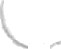 Для принятия решения общественная комиссия в случае необходимости проводит проверку данных, предоставленных участниками отбора, и осуществляет визуальный осмотр дворовой территории.           Исходя из физического состояния территории, общественная комиссия имеет право принять решение путем открытого голосования об изменении очередности заявки в адресном перечне, определенной в соответствии с оценкой заявок согласно разделу 4 настоящего Порядка.           В случае предоставления дополнительных средств из бюджета Приморского края бюджета Веденкинского сельского поселения или уменьшения финансирования муниципальной программы количество территорий в рамках муниципальной программы корректируется.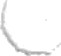 Протокол заседания общественной комиссии подписывается лицом, председательствующим на ее заседании, и секретарем и подлежит размещению на официальном сайте администрации Веденкинского сельского поселения в течение трех рабочих дней со дня его подписания.Критерии оценки заявок для включения дворовой территории ии очередность благоустройстваОценка заявок-предложений в целях определения территорий, подлежащих включению в муниципальную программу на 2020-2027 гг. общественной комиссией будет осуществляться по следующим критериям:        -  представление полного перечня документов, установленных настоящим Порядком       -       срок представления документов;       -      результаты общественного обсуждения;      -     наличие частных факторов: активность населения МКД, наличие на дворовой территории либо прилегающей территории объектов культуры, спорта и т.п.; участие МКД в других проектах, вклад населения в реализацию проекта и т.п.Приложение №1К ПорядкуЗАЯВКА-ПРЕДЛОЖЕНИЕ на включение в подпрограмму № 2 « Благоустройство территорий Веденкинского   сельского поселения на 2023 год, в рамках муниципальной программы «Формирование современной городской среды Веденкинского сельского поселения» на 2020 - 2027 годы.Дата 	Куда: Администрация Веденкинского сельского поселенияНаименование уполномоченного лица______________________________________Местонахождение участника отбора (юридический адрес и (или) почтовый адрес)____________________________________________________________________________	ИНН, ОГРН, КПП (для юридического лица)__________________________________ Паспортные данные (для физического лица) _________________________________ Номер контактного телефона ______________________________________________ Изучив порядок включения благоустройства территорий Веденкинского сельского поселения в муниципальную программу (подпрограмму, мероприятие)в лице: 	_______________                          (наименование должности и Ф.И.О., подписавшего заявку)	_______________________________________________________________________изъявляет желание участвовать в отборе благоустройства территорий.Предлагаем включить	________________________________________________________________________                                               (вид работ, адрес территории)В случае если наша территория будет отобрана /не отобрана для производства работ по ремонту и благоустройству территорий, просим Вас письменно уведомить уполномоченного представителя:	_______________________________________________________________________                                                   (ФИО представителя, адрес)К настоящей заявке прилагаются документы на 	л.                                               (подпись, фамилия, имя, отчество подписавшего заявку)	________________________________________________________________________Личная подпись и дата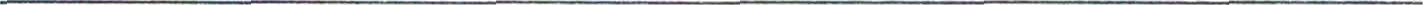 Даю согласие на обработку моих персональных данных в целях рассмотрения и включения предложений в муниципальную программу «Формирования современной городской среды Веденкинского сельского» на 2020-2027 годы в рамках приоритетного  проекта «Формирования комфортной городской среды» в соответствии с действующим законодательством.Персональные данные, в отношении которых дается настоящее согласие, включают данные, указанные в настоящих предложениях. Действия с персональными данными включают в себя: обработку (сбор, систематизацию, накопление, хранение, уточнение, обновление, изменение), использование, распространение, обеспечение, блокирование, уничтожение. Обработка персональных данных: автоматизация с использованием средств вычислительной техники, без использования средств автоматизации. Согласие действует с момента подачи данных предложений в муниципальную программу «Формирования современной городской среды» на территории Веденкинского сельского поселения Дальнереченского района Приморского края на 2020-2027 годы в рамках приоритетного проекта «Формирование комфортной городской среды» до моего письменного отзыва данного согласия.	Личная подпись дата ___________________________________________________                                                              ОБЯЗАТЕЛЬСТВОДата 	202	r.Куда: Администрация Веденкинского сельского поселенияНаименование участника отбора_____________________________________________Местонахождение участника отбора (юридический адрес и (или) почтовый адрес)                  _______________________________________________________________________                   ИНН, ОГРН, КПП (для юридического лица)__________________________________________                      Паспортные данные (для физического лица)__________________________________________ Номер контактного телефона  ____________________________________________ Изучив Порядок включения дворовых территорий многоквартирных домов включения дворовых территорий в Подпрограмму Собственники МКД, в лице:_________________________________________________                                                     (наименование должности и Ф.И.О., подписавшего заявку)                   ______________________________________________________________________                        изъявляет желание участвовать в отборе дворовых территорий МКД.Обязуюсь включить объекты внешнего благоустройства, оборудования, иных материальньгх объектов выполненные в рамках мероприятий по благоустройству дворовой территории в состав общего имущества в многоквартирном доме, установленных на дворовой территории в результате реализации мероприятий по ее благоустройству в целях осуществления последующего содержания указанных объектов в соответствии с требованиями законодательства Российской Федерации.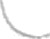 	В случае если наша дворовая территория будет отобрана/не отобрана для производства работ по ремонту и благоустройству дворовых территорий многоквартирных домов, просим Вас письменно уведомить уполномоченного представителя собственников помещений МКД или сообщить по указанному телефону:	_____________________________________________________________________                      _____________________________________________________________________                                                       (ФИО представителя, адрес)К настоящей заявке прилагаются документы на 	л.Должность ___________________________________________________________                                                          (подпись, фамилия, имя, отчество подписавшего заявку)Приложение № 2к ПорядкуПротокол № ______внеочередного общего собрания собственников помещений в многоквартирном доме, расположенном по адресу: с. _______________, ул. ___________________, д. ________село 	                                                                «__» ________20__г.Место проведения: с. 	, ул. ___________________________ Инициаторы проведения общего собрания собственников помещений - собственники помещений (Ф.И.О., №,№,№ помещений и реквизиты документа, подтверждающего право собственности на указанные помещения)	_____________________________________________________________________	_____________________________________________________________________Лица, приглашенные для участия в общем собрании собственников помещений:	______________________________________________________________________    	______________________________________________________________________На дату проведения собрания установлено, что в доме по адресу с. 	, ул.________________, собственники владеют _________ кв.м всех жилых и нежилых помещений в доме, что составляет 100% голосов.В соответствии с частью 3 статьи 45 Жилищного кодекса Российской Федерации: Общее собрание собственников помещений в многоквартирном доме правомочно (имеет кворум), если в нем приняли участие собственники помещений в данном доме или их представители, обладающие более чем пятьюдесятью процентами голосов от общего числа голосов.В общем собрании собственников помещений в многоквартирном доме по адресу с. _______________ ул. ____________________, приняли участие собственники и их представители в количестве __________ человек (согласно листам регистрации собственников помещений в многоквартирном доме - Приложение № 5 к настоящему протоколу), владеющие _______кв. м жилых и нежилых помещений в доме, что составляет 	________% голосов. Кворум имеется. Общее собрание собственников правомочно принимать решения по вопросам повестки дня общего собрания.Повестка дня общего собрания собственников помещений:Выбор председателя общего собрания собственников посещений.Выбор секретаря общего собрания собственников помещений.Утверждение состава счетной комиссии в количестве трех человек.Принятие решения о включении дворовой территории в муниципальную программу «Формирования современной городской среды Веденкинского сельского поселения» на 2020-2027 годы в рамках реализации федерального проекта «Формирование комфортной городской среды».По первому вопросу: Выбор председателя общего собрания собственников помещений.Слушали:                _______________________________________________________________________               ________________________________________________________________________               Предложили: Избрать председателем общего собрания собственников помещений	Проголосовали:                 Решили: избрать председателем	общего собрания собственников помещений -	По второму вопросу: Выбор секретаря общего собрания собственников помещений.                   Слушали:	_____________________________________________________________________	_____________________________________________________________________                  Предложили:	Избрать секретарем	общего	собрания	собственников	помещений                _______________________________________________________________________Проголосовали:                Решили: избрать секретарем общего собрания	собственников	помещений	-	_______________________________________________________________________.По третьему вопросу: Утверждение состава счетной комиссии в количестве  трех человек.Слушали:	______________________________________________________________________Предложили: Избрать счетную комиссию в составе трех человек и голосовать за ее состав в целом.Предложенный состав счетной комиссии:	_______________________________________________________________(Ф.И.О.)                    _______________________________________________________________(Ф.И.О.)                     ________________________________________________________________(Ф.И.О.)Проголосовали:Решили: избрать счетную комиссию в предложенном составе.По четвертому вопросу: Принятие решения о включении дворовой территории в муниципальную программу «Формирование современной городской среды Веденкинского сельского поселения» на 2020-2027 годы в рамках реализации федерального проекта «Формирование комфортной городской среды».                               Слушали: (Ф.И.О. выступающего, краткое содержание выступления)	____________________________________________________________________	____________________________________________________________________	____________________________________________________________________	____________________________________________________________________Предложили: Принять решение о включении дворовой территории в муниципальную программу «Формирование современной городской среды Веденкинского сельского поселения» на 2020-2027 годы в рамках реализации федерального проекта «Формирование комфортной городской среды».Проголосовали:Решили: включить дворовую территорию в муниципальную программу «Формирование современной городской среды Веденкинского сельского поселения» на 2020-2027 годы в рамках реализации федерального проекта «Формирование комфортной городской среды».Предложили: Принять решение участвовать в реализации мероприятий муниципальной программы формирование современной городской среды совместно с многоквартирным домом (многоквартирными домами)	___________________________________________________________________(улица, номер дома)	Проголосовали:Решили: Принять решение участвовать в реализации в реализации мероприятий муниципальной программы формирование современной городской среды совместно с многоквартирным домом (многоквартирными домами)___________________________________________________________________	                                   (улица, номер дома)_______________________________________________________________________________ Предложили: Утвердить перечень работ по благоустройству дворовой территории, сформированной исходя из перечня работ по благоустройству:_______________________________________________________________________________________________________________________________________________________________________________________________________________Проголосовали:Решили: Утвердить перечень работ по благоустройству дворовой территории, сформированной исходя из перечня работ по благоустройству	_____________________________________________________________________                     _____________________________________________________________________	_____________________________________________________________________Предложили: Принять условие о включении в состав общего имущества в многоквартирном доме оборудования, иных материальных объектов, установленных на дворовой территории в результате реализации мероприятий по ее благоустройству в целях осуществления последующего содержания указанных объектов в соответствии с требованиями законодательства Российской Федерации.Проголосовали:Решили: Принять условие о включении в состав общего имущества в многоквартирном доме оборудования, иных материальных объектов, установленных на дворовой территории в результате реализации мероприятий по ее благоустройству в целях осуществления последующего содержания указанных объектов в соответствии с требованиями законодательства Российской ФедерацииПриложение:Реестр собственников помещений многоквартирного дома на ___л., в 1 экз.Листы регистрации собственников помещений в многоквартирном доме, присутствующих на общем собрании на 	л., в 1 экз.Доверенности (копии) представителей собственников помещений в многоквартирном доме на 	л., в 1 экз.              Председатель общего собрания   _____________________(Ф.И.О.)   _________                                                                             (подпись)                                        (дата)              Секретарь общего собрания        _____________________(Ф.И.О.)  _________                                                                             (подпись)                                       (дата)             Члены счетной комиссии:             _____________________(Ф.И.О.)  _________                                                                             (подпись)                                        (дата)                                                                      _____________________(Ф.И.О.)  _________                                                                             (подпись)                                        (дата)                                                                      _____________________(Ф.И.О.)   _________                                                                            (подпись)                                        (дата)«За»«За»«Против»«Против»«Воздержались»«Воздержались»«Воздержались»Количе-ство голосов% от числа проголосо-вавшихКоличе-ство голосов% от числа проголосо-вавшихКоличе-ство голосов% от числа проголосо-вавших% от числа проголосо-вавших«За»«За»«Против»«Против»«Воздержались»«Воздержались»Количе-ство голосов% от числа проголосо-вавшихКоличе-ство голосов% от числа проголосо-вавшихКоличе-ство голосов% от числа проголосо-вавших                      «За»                      «За»«Против»«Против»«Воздержались»«Воздержались»Количе-ство roлoсов% от числапроголосо-вавшихКоличе-ство гoлoсов% от числа проголосо-вавшихКоличе-ство голосов% от числапроголосо-вавших«За»«За»«Против»«Против»«Воздержались»«Воздержались»Количе-ство голосов% от числа проголосо-вавшихКоличе-ство голосов% от числа проголосо-вавшихКоличе-ство голосов% от числа проголосо-вавших«За»«За»«Против»«Против»«Воздержались»«Воздержались»Количе-ство голосов% от числа проголосо-вавшихКоличе-ство голосов% от числа проголосо-вавшихКоличе-ство голосов% от числа проголосо-вавших«За»«За»«Против»«Против»«Воздержались»«Воздержались»Количе-ство голосов% от числа проголосо-вавшихКоличе-ство голосов% от числа проголосо-вавшихКоличе-ство голосов% от числа проголосо-вавших«За»«За»«Против»«Против»«Воздержались»«Воздержались»Количе-ство roлoсов% от числапроголосо-вавшихКоличе-ство roлoсов% от числапроголосо-вавшихКолиие-ство roлoсов% от числапроголосо-вавших